Sports Premium Allocation 2021/22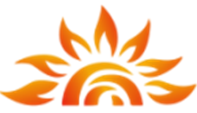 What is the Sports Premium?The government is providing additional funding of over £450 million on improving physical education (PE) and sport in primary schools.This funding is ring-fenced and therefore can only be spent on provision of PE and sport in schools. Moorfield will receive an estimated £19710 for 2021/22 (sent in two instalments throughout the academic year) and have brought forward £4654 from 2020/21Schools must spend the additional funding on improving their provision of PE and sport but they will have the freedom to choose how they do this.AccountabilityFrom September 2013, schools have been held to account over how they decide to spend their additional, ring-fenced funding. Ofsted will strengthen the coverage of PE and sport within the ‘Inspectors’ Handbook’ and supporting guidance so that both schools and inspectors know how sport and PE will be assessed in future as part of the school’s overall provision. Schools will also be required to include details of their provision of PE and sport on their website, alongside details of their broader curriculum, so that parents can compare sports provisions between schools, both within and beyond the school day.How are we using the funding to benefit our pupils this academic year?We have allocated the funding in a number of ways at Moorfield:Employed a Specialist PE Teacher (one day per week)Professional development opportunities for all teaching staff and the PE LeaderDeveloping young sports leaders through the ‘Playground Leaders’ programme at break times an lunch timesRunning multiple after-school clubs (themes changed half-termly)Access to links with other schools for inter-sport competitionsProviding cover to release staff for professional development opportunities in PE and sportSubscribed to the Stockport School Sports Partnership for full membership and website for booking competitionsSubsidising after school club external providers to support delivery and CPDSupply staff cover for PE LeaderContribution towards trips and events during National School Sports WeekTransport to and from competitionsEquipment and teaching resourcesPrimary School Sport Funding 21/22Moorfield Primary Sports Premium Strategy Statement  2021/22Moorfield Primary Sports Premium Strategy Summary and Evaluation  2021/22B/F from 2020/21£46542021/22Apr to AugSep to Mar£9855£9855 Total funding include balance b/f24364Budget AllocationsEquipment/Teaching Materials £3500Sports Competition/Events – coach hire entrance fee£2000Bought In Prof (Teacher  1 day a week + Sports Club)£6300 Playleader Training£500Extra Curricular Clubs£1000Local Coaches/Clubs£2000Stockport School Sports Partnership inc Supply cover£2300£1000Summary informationSummary informationSummary informationSummary informationSummary informationSummary informationSchoolMoorfield Primary SchoolMoorfield Primary SchoolGrant £19710 (carry forward £4654)£19710 (carry forward £4654)Academic Year2021-22Total Sports Premium budget£24364Date of most recent Sports Premium ReviewJuly 2021Total number of pupils409Date for next internal review of this strategyJuly 2022Key Indicator 1: The engagement of all pupils in regular physical activity(Chief Medical Officer guidelines recommend that primary school children undertake at least 30 minutes of physical activity a day in school)Key Indicator 1: The engagement of all pupils in regular physical activity(Chief Medical Officer guidelines recommend that primary school children undertake at least 30 minutes of physical activity a day in school)Key Indicator 1: The engagement of all pupils in regular physical activity(Chief Medical Officer guidelines recommend that primary school children undertake at least 30 minutes of physical activity a day in school)Key Indicator 1: The engagement of all pupils in regular physical activity(Chief Medical Officer guidelines recommend that primary school children undertake at least 30 minutes of physical activity a day in school)Key Indicator 1: The engagement of all pupils in regular physical activity(Chief Medical Officer guidelines recommend that primary school children undertake at least 30 minutes of physical activity a day in school)Priority ActionsApproachCostDesired Outcome1.1School ensures that all children complete at least 2.5 hours of PE / physical activity to comply with national guidelines.Specialist PE teacher bought in to lead PE lessons and provide PE CPD for staff.PE timetabled across the school both indoor and outdoor. Opportunities for sports during lunchtime by providing lunchtime sports equipmentTaster sessions across a variety of different sportsSwimming provision across KS2 inc Resource Base (SLA included in main school budget)£6300£1000£1000-All children in school to have experienced have experienced high quality delivery of PEImproved knowledge of sports and the techniques required to play them effectively. Year 6 pupils organise and timetable KS2 playground to accommodate a range of sports and activities Children apply skills learnt, including sportsmanship, to lunchtime activities Children are enthused by sports coaches and new sports sharedChildren are confident in the water and making progress through the swimming programme1.2Extra-Curricular Sports Activities provided to enhance the provision  School staff to provide extra-curricular clubs for children across the schoolLocal clubs to run after school activities Sports providers to run after school activities £1000All years groups are provided with opportunities to attend after school sports provision Children are given a pathways from school competition to community club participation 1.3To ensure that all children are focused and ready for their learning.Children to engage in the Daily Mile at an appropriate time of the day -Children are energised and engaged for the next stage of their learning1.4Ensure that children have the equipment and resources required to participate fully and effectively in PE and sport sessions New equipment to be purchased to promote skill development and physical activity£2000Children are using good quality resources to support their development and engagement1.5Ensure that children are confident to share their skills and knowledge with others to help develop their skills and confidence.Year 6 Young Ambassadors to receive training to ensure they can lead sports and activity sessions on the school playground.£500Children will develop their leadership skills through leading sessions with younger children at break and lunch times Develop the skills and confidence of younger children and to also help promote positive behaviours during these less-structured timesKey indicator 2: Raising the profile of PE & Whole School Improvement(The profile of PE and sport being raised across the school as a tool for whole school improvement)Key indicator 2: Raising the profile of PE & Whole School Improvement(The profile of PE and sport being raised across the school as a tool for whole school improvement)Key indicator 2: Raising the profile of PE & Whole School Improvement(The profile of PE and sport being raised across the school as a tool for whole school improvement)Key indicator 2: Raising the profile of PE & Whole School Improvement(The profile of PE and sport being raised across the school as a tool for whole school improvement)Key indicator 2: Raising the profile of PE & Whole School Improvement(The profile of PE and sport being raised across the school as a tool for whole school improvement)Priority ActionsApproachCostDesired Outcome2.1Provide high quality CPD to support and upskill teachers. ‘Hands on’ support when teaching and leading PE  Specialist PE teacher bought in to lead PE lessons and provide PE CPD for staff.PE timetabled across the school both indoor and outdoor. Guided by the specialist PE teacher, provide a first class PE curriculum See 1.1Teachers feel more confident to deliver PE across the range of genresTeaching and learning is improved leading to better outcomes for pupils2.2Children to have access to coaching and guidance from specialist coaches who will share their knowledge and enthusiasm for sport.Local sports clubs / coaches to be used to provide specialist coaching and after school club sessionsSee 1.1/1.2See 1.22.3Participate in National School Sports Week Engage in a week of sporting activities £1000Raise the status of PE in schoolProvide opportunities for children to participate in sports they may not have experienced before2.4Celebrating success and achievementWhole school approach to rewarding physically active & sports achievements e.g. assemblies, class rewards, items in the school newsletter, class dojo, school twitter page etc£500To celebrate and reward achievementTo increase interest in sports participation To increase confidence in specific individuals and pride in themselvesKey indicator 3: High Quality Teaching(Increased confidence, knowledge and skills of all staff in teaching PE and sport)Key indicator 3: High Quality Teaching(Increased confidence, knowledge and skills of all staff in teaching PE and sport)Key indicator 3: High Quality Teaching(Increased confidence, knowledge and skills of all staff in teaching PE and sport)Key indicator 3: High Quality Teaching(Increased confidence, knowledge and skills of all staff in teaching PE and sport)Key indicator 3: High Quality Teaching(Increased confidence, knowledge and skills of all staff in teaching PE and sport)Priority ActionsApproachCostDesired Outcome3.1Provide high quality CPD to support and upskill teachers. ‘Hands on’ support when teaching and leading PE  Specialist PE teacher works alongside school staff to deliver PE sessions and provide ‘in the moment’ CPD for school staff.See 1.1/2.1Teachers feel more confident to deliver PE across the range of genresTeaching and learning is improved leading to better outcomes for pupils3.2To ensure that staff have access to a range of CPD opportunities that help them to further develop their skills and knowledge when teaching PE and sport to ensure high quality lessons and clubs. Subscription to Stockport Schools Partnership which provides CPD opportunities for colleagues.Supply cover for PE Lead£2300£1000 PE Subject Lead to attend PE Network events and feedback/deliver training to staff in school 3.3Review of PE equipment to support quality deliveryAnnual check of PE equipment to ensure it is safe to use Storage cupboards are cleared and audited to ensure all equipment is safe and enough available.Not included in Sports Premium CostEnsure equipment and resources are safe to useKey indicator 4: Broader Range of Activities(Broader experience of a range of sports and activities offered to all pupils)Key indicator 4: Broader Range of Activities(Broader experience of a range of sports and activities offered to all pupils)Key indicator 4: Broader Range of Activities(Broader experience of a range of sports and activities offered to all pupils)Key indicator 4: Broader Range of Activities(Broader experience of a range of sports and activities offered to all pupils)Key indicator 4: Broader Range of Activities(Broader experience of a range of sports and activities offered to all pupils)Priority ActionsApproachCostDesired Outcome4.1Provide an inclusive PE offer that supports children inside and outside of school time Provide activities that target:SEND pupilsInactive pupilsPP pupils and those financially who are unable to attend clubs outside of school £500Children feeling more confident to participate in PE lessonsChildren engaging in intra and inter sports events4.2Children to have access to activities that they may not otherwise have access to. Bikeability in Year 5freeChildren develop their skills and become more proficient with safe cyclingKey indicator 5: Competitive Sport(Increased participation in competitive sport)Key indicator 5: Competitive Sport(Increased participation in competitive sport)Key indicator 5: Competitive Sport(Increased participation in competitive sport)Key indicator 5: Competitive Sport(Increased participation in competitive sport)Key indicator 5: Competitive Sport(Increased participation in competitive sport)Priority ActionsApproachCostDesired Outcome5.1Review School Games Participation including a cross section of children who represent schoolUse SSP Competition Events Calendar to plan competition entries for yearPlace table of events in staff room  encouraging members of staff/TA’s to sign up & volunteer to support eventsReview children who have represented school in the past & ensure a wider range of children get involved by choosing events to attract children who have not taken part beforeSee 3.2 (SLA)Opportunities for ALL children to experience intra competition in their time at MoorfieldOpportunities for MANY children to experience inter competition in their time at MoorfieldChildren gain confidence from attending competitions, develop new friendships and are proud to represent school.School staff to take an active part in taking children to events5.2Review competitive opportunities for SEND childrenEnsure SEND pupils are identified and supported to attend appropriate competitionSee 4.1More participation for SEND children in local and regional events5.3Book transport in advance to ensure no barriers to children attending competitionsReview SSP competitions calendar and book all transport at the beginning of the term for events we wish to attend Provision of transport to sporting competitions for the children, at no cost, to ensure their participation in competitions and festivals.£2000Safeguarding requirements met by ensuring all pupils are travelling with a member of school staffOpportunity for all to attend as no barriers to family circumstances5.4Extending Competition OfferConsider establishing friendly competitions with neighbouring schools you can walk to-Children gain confidence from attending competitions, develop new friendships and are proud to represent school.5.5Create Stronger Links to Community ClubsSports specific coaching programmesNational Sports WeekSee 2.3Creating pathways from school competition to community club participationMonitoring StrategyDate of reviewPE Lead analyses the end of year data and evaluates the impact of the strategyEnd of academic yearSenior Leadership Team agree to strategy for the forthcoming year based on previous evidenceEnd of academic yearSummary informationSummary informationSummary informationSummary informationSchoolMoorfield Primary SchoolMoorfield Primary SchoolMoorfield Primary SchoolAcademic Year2021-22Total Sports Premium budget£24364National curriculum requirements for swimming and water safetyNational curriculum requirements for swimming and water safetyWhat percentage of your Year 6 pupils could swim competently, confidently and proficiently over a distance of at least 25 metres when they left your primary school at the end of last academic year?76%What percentage of your Year 6 pupils could use a range of strokes effectively [for example, front crawl, backstroke and breaststroke] when they left your primary school at the end of last academic year?76%What percentage of your Year 6 pupils could perform safe self-rescue in different water-based situations when they left your primary school at the end of last academic year?90%Schools can choose to use the Primary PE and Sport Premium to provide additional provision for swimming but this must be for activity over and above the national curriculum requirements. Have you used it in this way?NoImpact Statement Impact Statement Impact Statement Impact Statement Impact Statement Key Indicator 1: The engagement of all pupils in regular physical activity(Chief Medical Officer guidelines recommend that primary school children undertake at least 30 minutes of physical activity a day in school)Key Indicator 1: The engagement of all pupils in regular physical activity(Chief Medical Officer guidelines recommend that primary school children undertake at least 30 minutes of physical activity a day in school)Key Indicator 1: The engagement of all pupils in regular physical activity(Chief Medical Officer guidelines recommend that primary school children undertake at least 30 minutes of physical activity a day in school)Key Indicator 1: The engagement of all pupils in regular physical activity(Chief Medical Officer guidelines recommend that primary school children undertake at least 30 minutes of physical activity a day in school)Key Indicator 1: The engagement of all pupils in regular physical activity(Chief Medical Officer guidelines recommend that primary school children undertake at least 30 minutes of physical activity a day in school)Priority ActionsDesired OutcomeActual CostImpact1.1School ensures that all children complete at least 2.5 hours of PE / physical activity to comply with national guidelines.All children in school to have experienced have experienced high quality delivery of PEImproved knowledge of sports and the techniques required to play them effectively. Year 6 pupils organise and timetable KS2 playground to accommodate a range of sports and activities Children apply skills learnt, including sportsmanship, to lunchtime activities Children are enthused by sports coaches and new sports sharedChildren are confident in the water and making progress through the swimming programme£6300£1000£1000All classes have received 2 hours of timetabled PE, alongside additional physical activity.An external PE teacher has run activities once a week during break and lunchtimes to support social development and encourage participation in physical activity. The children have engaged well in these tasks and have been playing these during other times of the week.As COVID restrictions lifted in school, we set up Year 6 Playleaders at lunchtimes with KS1 to model playtime games with and without equipment.Children in Year 4-6 have participated in swimming lessons once week. All of the KS2 children in Kalediscope have attended swimming every week.1.2Extra-Curricular Sports Activities provided to enhance the provision  All years groups are provided with opportunities to attend after school sports provision Children are given a pathways from school competition to community club participation £1000Angela Oatley has delivered multi-skills club during Spring and Summer term.Football club has run throughout the year for years 4-6.1.3To ensure that all children are focused and ready for their learning.Children are energised and engaged for the next stage of their learning-Children have engaged well in all of their PE lessons. The employment of an external PE teacher has enabled us to develop and refresh the curriculum, with clear skills progression through the games they play as part of the lesson.1.4Ensure that children have the equipment and resources required to participate fully and effectively in PE and sport sessions Children are using good quality resources to support their development and engagement£2000All equipment is regularly checked and audited to ensure all of the equipment is of a good standard and that there are sufficient resources available for the whole class to participate.1.5Ensure that children are confident to share their skills and knowledge with others to help develop their skills and confidence.Children will develop their leadership skills through leading sessions with younger children at break and lunch times Develop the skills and confidence of younger children and to also help promote positive behaviours during these less-structured times£500An external PE teacher has run activities once a week during break and lunchtimes to support social development and encourage participation in physical activity. The children have engaged well in these tasks and have been playing these during other times of the week.As COVID restrictions lifted in school, we set up Year 6 Playleaders at lunchtimes with KS1 to model playtime games with and without equipment.Key indicator 2: Raising the profile of PE & Whole School Improvement(The profile of PE and sport being raised across the school as a tool for whole school improvement)Key indicator 2: Raising the profile of PE & Whole School Improvement(The profile of PE and sport being raised across the school as a tool for whole school improvement)Key indicator 2: Raising the profile of PE & Whole School Improvement(The profile of PE and sport being raised across the school as a tool for whole school improvement)Key indicator 2: Raising the profile of PE & Whole School Improvement(The profile of PE and sport being raised across the school as a tool for whole school improvement)Key indicator 2: Raising the profile of PE & Whole School Improvement(The profile of PE and sport being raised across the school as a tool for whole school improvement)Priority ActionsDesired OutcomeActual CostImpact2.1Provide high quality CPD to support and upskill teachers. ‘Hands on’ support when teaching and leading PE  Teachers feel more confident to deliver PE across the range of genresTeaching and learning is improved leading to better outcomes for pupilsSee 1.1WE employed an external PE teacher, Angela Oatley, to provide CPD for all of the teachers within the school. High quality teaching was modelled to staff, followed by team-teaching of lessons to support and build confidence, especially in key areas such as gymnastics. This support has been very beneficial to staff, especially to those who have moved to new year groups and Key Stages. 2.2Children to have access to coaching and guidance from specialist coaches who will share their knowledge and enthusiasm for sport.See 1.2See 1.1/1.2Year 2 received 6 hours of free tennis coaching through Bramhall Tennis Club. This has led to children attending drop-in sessions, lessons and holiday clubs.2.3Participate in National School Sports Week Raise the status of PE in schoolProvide opportunities for children to participate in sports they may not have experienced before£1000Full school participation during NSSW. A variety of activities were provided, with a different theme each day surrounding the values of sport, E.g. Team work, perseverance.2.4Celebrating success and achievementTo celebrate and reward achievementTo increase interest in sports participation To increase confidence in specific individuals and pride in themselves£500All teams and/or individuals that have participated in intra-school competitions are celebrated for their achievements in assemblies and in the school newsletter. Key indicator 3: High Quality Teaching(Increased confidence, knowledge and skills of all staff in teaching PE and sport)Key indicator 3: High Quality Teaching(Increased confidence, knowledge and skills of all staff in teaching PE and sport)Key indicator 3: High Quality Teaching(Increased confidence, knowledge and skills of all staff in teaching PE and sport)Key indicator 3: High Quality Teaching(Increased confidence, knowledge and skills of all staff in teaching PE and sport)Key indicator 3: High Quality Teaching(Increased confidence, knowledge and skills of all staff in teaching PE and sport)Priority ActionsDesired OutcomeActual CostImpact3.1Provide high quality CPD to support and upskill teachers. ‘Hands on’ support when teaching and leading PE  Teachers feel more confident to deliver PE across the range of genresTeaching and learning is improved leading to better outcomes for pupilsSee 1.1/2.1Teachers have felt more confident, especially those to new year groups.We have ensured a clear progression of skills through school.3.2To ensure that staff have access to a range of CPD opportunities that help them to further develop their skills and knowledge when teaching PE and sport to ensure high quality lessons and clubs. PE Subject Lead to attend PE Network events and feedback/deliver training to staff in school £2300£1000 The timetable was arranged so that both classes would be able to have PE at the same time. This means staff have the option to team teach to develop CPD and provide opportunities for children to mix with other classes.3.3Review of PE equipment to support quality deliveryEnsure equipment and resources are safe to useNot included in  costRegular audit of equipment to ensure all of good quality and enough resources are available.Key indicator 4: Broader Range of Activities(Broader experience of a range of sports and activities offered to all pupils)Key indicator 4: Broader Range of Activities(Broader experience of a range of sports and activities offered to all pupils)Key indicator 4: Broader Range of Activities(Broader experience of a range of sports and activities offered to all pupils)Key indicator 4: Broader Range of Activities(Broader experience of a range of sports and activities offered to all pupils)Key indicator 4: Broader Range of Activities(Broader experience of a range of sports and activities offered to all pupils)Priority ActionsDesired OutcomeActual CostImpact4.1Provide an inclusive PE offer that supports children inside and outside of school time Children feeling more confident to participate in PE lessonsChildren engaging in intra and inter sports events£500The curriculum has been updated to ensure a variety of sports and skills are covered throughout KS1 and 24.2Children to have access to activities that they may not otherwise have access to. Children develop their skills and become more proficient with safe cyclingfreeChildren have developed their skills and confidence and have become more proficient with their cycling skills.Key indicator 5: Competitive Sport(Increased participation in competitive sport)Key indicator 5: Competitive Sport(Increased participation in competitive sport)Key indicator 5: Competitive Sport(Increased participation in competitive sport)Key indicator 5: Competitive Sport(Increased participation in competitive sport)Key indicator 5: Competitive Sport(Increased participation in competitive sport)Priority ActionsDesired OutcomeActual CostImpact5.1Review School Games Participation including a cross section of children who represent schoolOpportunities for ALL children to experience intra competition in their time at MoorfieldOpportunities for MANY children to experience inter competition in their time at MoorfieldChildren gain confidence from attending competitions, develop new friendships and are proud to represent school.School staff to take an active part in taking children to eventsSee 3.2 (SLA)Intra school competitions have taken place throughout school. Our Year5/6 athletics team won their event for the fourth year in a row.Year 2-6 took part in football tournaments held by Manchester City at the Etihad Stadium.5.2Review competitive opportunities for SEND childrenMore participation for SEND children in local and regional eventsSee 4.1KS2 children in kaleidoscope took part in boccia tournament.5.3Book transport in advance to ensure no barriers to children attending competitionsSafeguarding requirements met by ensuring all pupils are travelling with a member of school staffOpportunity for all to attend as no barriers to family circumstances£2000Children have been able to attend all events due to the funding. We have been able to book taxis, minibuses and coaches which has allowed us to attend more events.5.4Extending Competition OfferChildren gain confidence from attending competitions, develop new friendships and are proud to represent school.-Been unable to fulfil due to Covid-195.5Create Stronger Links to Community ClubsCreating pathways from school competition to community club participationSee 2.3Been unable to fulfil due to Covid-19